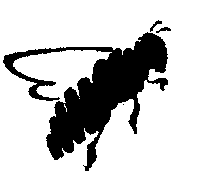         Landfrauenverein Bätterkinden-Kräiligen      auf Erkundungstour beim Radio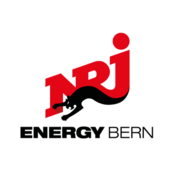 Freitag, 17. Juni 2022Wir erhalten einen spannenden Einblick hinter die Kulissen des Radio Studio Energy Bern, der Nummer 1 in Bern und dürfen dem Redaktions- und Moderationsteam über die Schultern schauen.Treffpunkt:		14.50 Uhr Bahnhof Bätterkinden, 15.00 Uhr Zugsabfahrt			In Bern kleiner Fussmarsch oder mit ÖV an den Dammweg 3Führung:		16.00 Uhr Beginn der Führung, Dauer ca. 1. StundeNachtessen:		Restaurant Giardino beim Kursaal Bern			Menüauswahl : Poulet Involtini oder Vegi Ricotta Ravioli			Bitte bei der Anmeldung mitteilen.Kosten:		Führung kostenlos			Teilnahme für Nichtmitglieder CHF 5.00			Anreise und Essen zu Lasten der TeilnehmerinAnmeldung:		bis 10. Juni 2022 bei Conny Zbinden			079 / 788 75 00 oder Mail an conny.zbinden@bluewin.ch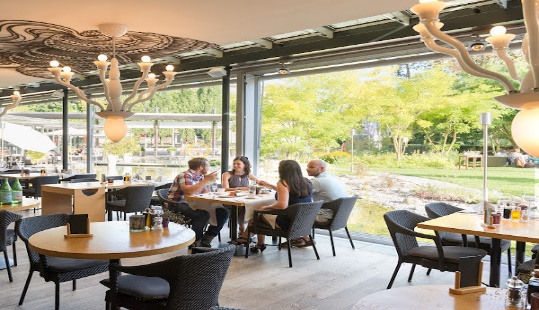 Wir freuen uns auf einen spannenden und gemütlichen Anlass mit vielen Landfrauen. Auch Nichtmitglieder sind herzlich willkommen.